29.12.2023                                                                                                                            № 171 -пОб утверждении муниципальной программы«Социально-экономического развития муниципального образования Тюльганский поссовет Тюльганского района Оренбургской области на 2024-2030годы »В соответствии со статьей 14 Федерального закона от 06.10.2003 г. № 131-ФЗ «Об общих принципах организации местного самоуправления в Российской Федерации», статьей 179 Бюджетного кодекса РФ, руководствуясь постановлением администрации поссовета  № 26-п от 28.04.2023 года «Об утверждении порядка разработки, реализации  и оценки эффективности муниципальных  программ муниципального образования Тюльганский поссовет», ПОСТАНОВЛЯЮ:1. Утвердить муниципальную программу «Социально –экономическое развитие  муниципального образования Тюльганский поссовет Тюльганского района Оренбургской области на 2024-2030годы»            2.Контроль за выполнением постановления оставляю за собой.        3.Настоящее постановление подлежит   опубликованию (обнародованию) путем размещения на официальном сайте муниципального образования Тюльганский поссовет в сети «Интернет». Приложение 1к муниципальной Программе «Социально-экономическое развитие муниципального образования  Тюльганский поссовет Тюльганского района Оренбургской области»Структура муниципальной программы «Социально-экономическое развитие  муниципального образования Тюльганский поссовет Тюльганскогорайона Оренбургской области»                                                                        Приложение 2                                                                                                             к муниципальной Программе «Социально-экономическое                                                      развитие муниципального образования  Тюльганский поссовет                                                                                                                    Тюльганского района Оренбургской области»Перечень мероприятий (результатов) муниципальной программы «Социально-экономическое развитие  муниципального образования  Тюльганский поссовет Тюльганского района Оренбургской области на 2024-2030 годы»Финансовое обеспечение муниципальной программы (комплексной программы) за счет средств местного бюджета, и прогнозная оценка привлекаемых средств на реализацию муниципальной программы«Социально-экономическое развитие муниципального образования     Тюльганский поссовет Тюльганского района Оренбургской области»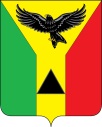 Муниципальное образование Тюльганский поссоветАДМИНИСТРАЦИЯ МУНИЦИПАЛЬНОГО ОБРАЗОВАНИЯ ТЮЛЬГАНСКИЙ ПОССОВЕТ ТЮЛЬГАНСКОГО РАЙОНА ОРЕНБУРГСКОЙ ОБЛАСТИп. Тюльган Тюльганского района Оренбургской области П О С Т А Н О В Л Е Н И ЕГлава муниципального образованияТюльганскийпоссовет                                                                        И.В.СидороваМуниципальная программа«Социально –экономическое развитие муниципального образования Тюльганский поссовет Тюльганского района Оренбургской области»Паспорт муниципальной программы «Социально –экономическое развитие муниципального образования Тюльганский поссовет Тюльганского  района Оренбургской области»1. Общая характеристикатекущего состояния муниципальной политики Тюльганского поссоветаРазвитие местного самоуправления является одним из важнейших системообразующих этапов в становлении современной политической системы России.Будучи максимально приближенным к населению, оно является центральным звеном в механизме взаимодействия гражданского общества и государства, а механизмом и инструментом реализации функций и задач органов местного самоуправления является муниципальная служба.Поэтому развитие и совершенствование муниципальной службы и муниципального управления является одним из условий повышения эффективности взаимодействия общества и власти.Положительный социально-экономический климат в поселении  возможен только в условиях совершенствования системы муниципального управления и развития местного самоуправления, поэтому вопросы формирования кадрового потенциала и обеспечение системности практической подготовки кадров, способных эффективно работать в органах муниципального управления, являются на сегодня особо актуальными.Перед органами местного самоуправления стоят неотложные задачи по совершенствованию муниципальной  службы, развитию кадрового потенциала в системе муниципального управления. Целью социально-экономического развития муниципального образования Тюльганский поссовет Тюльганскогорайона Оренбургской области, является создание благоприятных условий для жизнедеятельности населения и формирование эффективной системы исполнения полномочий органов местного самоуправления Тюльганского поссовета. Уровень и качество жизни населения являются основными индикаторами степени благосостояния общества, которые отражают потребность и степень удовлетворения материальных и духовных благ всех членов общества. Они складывается из размера реальных доходов, уровня потребления благ и услуг, обеспеченности населения благоустроенным жильем, роста образованности, степени развития медицинского и культурного обслуживания. Среди многих показателей уровня жизни ключевым являются денежные доходы, служащие основным источником удовлетворения личных потребностей населения в потребительских товарах и разнообразных видах услуг. Важнейшей частью социальной инфраструктуры, призванной обеспечивать удовлетворение социально-бытовых нужд человека, является жилье и его качество. Важное значение имеют показатели качественных характеристик этого жилья: электричество, водопровод, газоснабжение. Территория сельского поселения подвержена воздействию чрезвычайных ситуаций как природного, так и техногенного характера. Одним из самых распространенных бедствий для людей являются пожары. Порой они могут являться причиной гибели людей и больших материальных ущербов. Ураганные ветры на нашей территории также не редкие гости.   В целях создания благоприятных условий для проживания на территории сельского поселения необходимо усилить меры по борьбе с преступностью, продолжить работу по улучшению жилищных условий граждан, молодых семей, реконструкции сетей теплоснабжение и водоснабжения, активизировать работу по охране окружающей среды. Социально-экономическое развитие Тюльганского поссовета на среднесрочную перспективу определяется в соответствии с муниципальной Программой «Социально-экономического развития муниципального образования Тюльганский поссовет Тюльганского района Оренбургской области». Для оценки качества муниципального управления ежегодно формируется доклад главы поссовета о достигнутых и планируемых значениях показателей для оценки эффективности деятельности органов местного самоуправления . Таким образом, данная Программа направлена на создание условий для формирования условий для развития человеческого потенциала и роста уровня жизни населения сельского поселения и повышения эффективности использования бюджетных средств.  2. Основные цели, задачи, сроки и этапы реализации Программы Цели и задачи муниципальной Программы «Социально-экономического развития муниципального образования Тюльганский поссовет Тюльганского района Оренбургской области» соответствуют приоритетам муниципальной политики в сфере повышения эффективности бюджетных расходов муниципального образования. В рамках Программы муниципальное образование Тюльганский поссовет ставит перед собой следующие цели: -создание благоприятных условий для жизнедеятельности населения и решение вопросов местного значения, иных отдельных государственных, муниципальных полномочий, повышение эффективности деятельности исполнительно-распорядительного органа местного самоуправления сельского поселения;  -обеспечение исполнения расходных обязательств муниципального образования Тюльганский поссовет при сохранении сбалансированности бюджета, повышение эффективности бюджетных расходов;- обеспечение сохранности жизни и здоровья граждан, гарантии их законных прав на безопасные условия движения на дорогах;- создание благоприятных условий для эффективного функционирования коммунальных систем жизнеобеспечения поселения;- улучшение экологической  и демографической ситуации в поселении;- комплексное решение проблем благоустройства, обеспечение чистоты, улучшение внешнего вида территории;- управление муниципальным имуществом и земельными ресурсами- сохранение и развитие накопленного культурного и духовного потенциала, динамичное развитие, гармонизация культурной жизни поселения;- вовлечение населения в спортивные мероприятия, повышение интереса к физической культуре и спорту.Задачи муниципальной Программы:- Обеспечение бесперебойного функционирования исполнительно-распорядительного органа местного самоуправления сельского поселения по решению вопросов местного значения, направленных на дальнейшее социально-экономическое развитие сельского поселения и повышение уровня жизни населения;- создание условий для повышения эффективности бюджетных расходов и качества управления муниципальными финансами, обеспечение сбалансированности бюджета;- повышение уровня эксплуатационного состояния  дорожной сети;- предупреждение опасного поведения участников дорожного движения;- своевременное выявление, ликвидация и профилактика возникновения опасных участков на дорогах;- обеспечение условий для разработки санитарных зон;- проведение мероприятий по благоустройству территории;- обеспечение сохранения и использования объектов  культурного наследия,  библиотечных фондов;- выравнивание доступа к услугам учреждений культуры, информации, культурным ценностям;- физическое воспитание  и формирование здорового образа жизни детей и молодежи.Общий срок реализации муниципальной программы рассчитан на 2024-2030годы.3. Перечень и описание программных мероприятийВ рамках муниципальной Программы  запланировано проведение мероприятий, направленных на повышение эффективности бюджетных расходов, повышение эффективности деятельности органов местного самоуправления сельского поселения, создание условий для повышения эффективности управления муниципальными финансами для выполнения муниципальных функций и обеспечения потребностей граждан и общества в муниципальных услугах, повышение их доступности и качества. Подробный перечень мероприятий Программы приведен в приложении 2 к Программе.	4. Ожидаемые результаты реализации ПрограммыОжидаемыми результатами реализации Программы являются достижения в 2030 году следующих показателей:-повышение качества жизни населения; привлечение молодежи в поселение района-повышение эффективности деятельности органов местного самоуправления сельского поселения; -обеспечение условий для бесперебойного функционирования исполнительно-распорядительного органа местного самоуправления сельского поселения; - совершенствование и создание нормативно-правовой и методической базы, обеспечивающей дальнейшее развитие и эффективную деятельность администрации сельского поселения;- сбалансированность бюджета муниципального образования Тюльганский поссовет в соответствии с требованиями Бюджетного кодекса Российской Федерации;- создание условий для повышения эффективности управления муниципальными финансами для выполнения муниципальных функций и обеспечения потребностей граждан и общества в муниципальных услугах, повышение их доступности и качества;- увеличение доли отремонтированных дорог;-повышение безопасности движения транспорта и пешеходов на дорогах поселения;- повышение качества и надежности жилищно-коммунальных услуг;-создание условий, обеспечивающих комфортные условия для работы и отдыха на территории поселения;-сохранение культурных ресурсов, создание условий и предпосылок для удовлетворения культурных потребностей, запросов  и интересов различных групп населения муниципального образования Тюльганский поссовет;- создание благоприятных условий для творческой деятельности;- формирование нормативного, организационного, информационного, кадрового обеспечения для сохранения единого культурного пространства;- выполнение плановых спортивных мероприятий.5.Финансовое обеспечение муниципальной программыФинансирование осуществляется за счет средств всех уровней бюджетов.Общий объем финансирования программы: 295129,82 тыс. рублей, в том числе по годам реализации:  2024 год – 43090,10тыс.рублей2025 год –40569,64тыс.рублей2026 год –40559,64тыс.рублей2027 год –тыс.рублей2028 год –тыс.рублей2029 год –тыс.рублей2030 год –тыс.рублейВ ходе реализации Программы объемы, источники их финансирования могут уточняться на основе анализа полученных результатов выполнения комплексных процессных мероприятий, достижение показателей с внесением изменений в Программу. При формировании средств комплексных процессных мероприятий в пределах годовой суммы средств может осуществлять перераспределение средств Программы. Ресурсное обеспечение программы подлежит корректировке по мере изменения макроэкономических параметров в соответствии с результатами исполнения Программы по итогам года.Финансовое  обеспечение реализации Программы представлено в приложении 3 к настоящей Программе.6. Механизм реализации, система управления реализацией Программы и контроль хода ее реализацииУправление реализацией Программы осуществляется администрацией муниципального образования Тюльганский поссовет, которое осуществляет:-внесение необходимых изменений в Программу;- подготовку отчетов о ходе реализации Программы;- разработку в пределах своих полномочий проектов нормативно-правовых актов, необходимых для выполнения Программы;- внесение предложений по уточнению перечня и содержания программных мероприятий в очередном финансовом году, а также статистическую, справочную и аналитическую информацию о реализации Программы;- согласование сроков выполнения мероприятий, объемов и источников финансирования, с учетом выделяемых ежегодно на реализацию Программы средств;- обеспечение эффективного использования средств, выделяемых на реализацию Программы.7. Ожидаемый (планируемый) эффект от реализации ПрограммыОценка эффективности Программы основывается на оценке проведенных мероприятий Программы в достижение цели и решение задач, поставленных Программой.Реализация обеспечит:-повышение качества жизни населения; улучшение демографической ситуации в поселении-повышение эффективности деятельности органов местного самоуправления сельского поселения; -обеспечение условий для бесперебойного функционирования исполнительно-распорядительного органа местного самоуправления сельского поселения; - совершенствование и создание нормативно-правовой и методической базы, обеспечивающей дальнейшее развитие и эффективную деятельность администрации сельского поселения- сбалансированность бюджета муниципального образования Тюльганского поссовета в соответствии с требованиями Бюджетного кодекса Российской Федерации;-создание условий для повышения эффективности управления муниципальными финансами для выполнения муниципальных функций и обеспечения потребностей граждан и общества в муниципальных услугах, повышение их доступности и качества;- увеличение доли отремонтированных дорог-повышение безопасности движения транспорта и пешеходов на дорогах поселения;- повышение качества и надежности жилищно-коммунальных услуг;-создание условий, обеспечивающих комфортные условия для работы и отдыха на территории поселения;- создание благоприятных условий для творческой деятельности;- формирование нормативного, организационного, информационного, кадрового обеспечения для сохранения единого культурного пространства;- выполнение плановых спортивных мероприятий с привлечение населения.№ п/пЗадачи структурного элементаКраткое описание ожидаемых эффектов от реализации задачи структурного элементаСвязь с показателями12341.Комплекс процессных мероприятий «Комплекс процессных мероприятий «Обеспечение деятельности органов местного самоуправления»»Комплекс процессных мероприятий «Комплекс процессных мероприятий «Обеспечение деятельности органов местного самоуправления»»Комплекс процессных мероприятий «Комплекс процессных мероприятий «Обеспечение деятельности органов местного самоуправления»»Ответственный за реализацию: Администрация Тюльганского поссоветаСрок реализации: 2024 – 2030 годыСрок реализации: 2024 – 2030 годы1.1Обеспечение устойчивого развития бюджетной системы  муниципального образования Тюльганский поссовет Обеспечение эффективного функционирования бюджетного процесса- Исполнение плана по налоговым и неналоговым доходам бюджета сельского поселения за отчетный финансовый год- снижение недоимки по неналоговым доходам в бюджет поселения (за исключением недоимки, в отношении которой предприняты меры взыскания в судебном порядке), главными администраторами которых являются органы местного самоуправлениямуниципального образования;- Исполнение расходных обязательств бюджета поселения в соответствии с решением о бюджете муниципального образования Тюльганский поссовет Тюльганского  района на очередной финансовый год и плановый период- отсутствие просроченной кредиторской задолженности по обязательствам местного бюджета и муниципальных учреждений по состоянию на 31 декабря финансового года- отсутствие по состоянию на 1-е число каждого месяца просроченной кредиторской задолженности по заработной плате, начислениям на выплаты по оплате труда, коммунальным услугам местного бюджета и муниципальных учреждений;Доля расходов бюджета поселения, формируемых в рамках муниципальных программ в общем объеме расходов бюджетаУровень актуализации информации о бюджете муниципального образования Тюльганский поссовет на очередной финансовый год и плановый период, размещаемой на официальном сайте администрации в информационно-телекоммуникационной сети ИнтернетОбеспечение централизации  закупок (источником финансового обеспечения которых являются средства и (или) областного и (или) местного бюджетов), посредством определения поставщиков (подрядчиков, исполнителей) государственным казенным учреждением Оренбургской области «Центр организации закупок» в соответствии с постановлением Правительства Оренбургской области от 26.12.2016 № 1010-пОтсутствие обоснованных жалоб со стороны населения, связанных с некачественным и несвоевременным предоставлением справочной информации, находящейся в распоряжении администрации сельского поселения100% перечисление межбюджетных трансфертов муниципальному району 2.Комплекс процессных мероприятий «Укрепление системы обеспечения пожарной безопасности на территории Тюльганского поссовета»Комплекс процессных мероприятий «Укрепление системы обеспечения пожарной безопасности на территории Тюльганского поссовета»Комплекс процессных мероприятий «Укрепление системы обеспечения пожарной безопасности на территории Тюльганского поссовета»Ответственный за реализацию: Администрация Тюльганского поссоветаСрок реализации: 2024 – 2030 годыСрок реализации: 2024 – 2030 годы2.1предупреждение и ликвидация последствий чрезвычайных ситуаций в границах поселенияВремя доведения сигналов о возникновении или угрозе возникновения ЧС до населенияНаличие в муниципальном образовании системы оповещения3Комплекс процессных мероприятий «Профилактика правонарушений правового и информационного-организационного характера»Комплекс процессных мероприятий «Профилактика правонарушений правового и информационного-организационного характера»Комплекс процессных мероприятий «Профилактика правонарушений правового и информационного-организационного характера»Ответственный за реализацию: Администрация Тюльганского поссоветаСрок реализации: 2024 – 2030 годыСрок реализации: 2024 – 2030 годы3.1.Поддержка добровольных народных дружин4.Комплекс процессных мероприятий «Ремонт и содержание автомобильных дорог»Комплекс процессных мероприятий «Ремонт и содержание автомобильных дорог»Комплекс процессных мероприятий «Ремонт и содержание автомобильных дорог»Ответственный за реализацию: Администрация Тюльганского поссоветаСрок реализации: 2024 – 2030 годыСрок реализации: 2024 – 2030 годы4.1Содержание автомобильных дорог общего пользования в границах населенных пунктов. Уличное освещение-Доля дорог местного значения с твердым покрытием-Протяженность отремонтированных дорог местного значения5.Комплекс процессных мероприятий «Комплексное развитие коммунального хозяйства»Комплекс процессных мероприятий «Комплексное развитие коммунального хозяйства»Комплекс процессных мероприятий «Комплексное развитие коммунального хозяйства»Ответственный за реализацию: АдминистрацияТюльганского поссоветаСрок реализации: 2024 – 2030 годы5.1Содержание муниципального жилищного фондаВзносы за капитальный ремонт6.Комплекс процессных мероприятий «Мероприятия по благоустройству муниципального образования»Комплекс процессных мероприятий «Мероприятия по благоустройству муниципального образования»Комплекс процессных мероприятий «Мероприятия по благоустройству муниципального образования»Ответственный за реализацию: Администрация Тюльганского поссоветаСрок реализации: 2024 – 2030 годы6.1Организация благоустройства территории поселенияКоличество проводимых санитарных обработокОбеспеченность территории зонами отдыха6.2Приоритетные проекты Оренбургской области Вовлечение жителей муниципального образования в процесс выбора и реализации инициативных проектов2024год –Приобретение мемориальных плит с гравировкой ФИО погибших в годы ВОВ.7.Комплекс процессных мероприятий «Развитие культуры в муниципальном образовании»Комплекс процессных мероприятий «Развитие культуры в муниципальном образовании»Комплекс процессных мероприятий «Развитие культуры в муниципальном образовании»Ответственный за реализацию: Администрация Тюльганского поссоветаСрок реализации: 2024 – 2030 годы7.1Создание условий для организации досуга и обеспечения жителей поселения услугами организации культурыПроведение культурно-массовых мероприятий8.Комплекс процессных мероприятий «Организация и содержание мест захоронения»Комплекс процессных мероприятий «Организация и содержание мест захоронения»Комплекс процессных мероприятий «Организация и содержание мест захоронения»Ответственный за реализацию: Администрация Тюльганского поссоветаСрок реализации: 2024 – 2030 годы8.1Организация и содержание мест захороненияСодержание мест захоронения п.Тюльган, с.Нововасильевка, с.Новониколаевка9.Комплекс процессных мероприятий «Осуществление полномочий по первичному воинскому учету на территориях, где отсутствуют военные комиссариаты»Комплекс процессных мероприятий «Осуществление полномочий по первичному воинскому учету на территориях, где отсутствуют военные комиссариаты»Комплекс процессных мероприятий «Осуществление полномочий по первичному воинскому учету на территориях, где отсутствуют военные комиссариаты»Ответственный за реализацию: Администрация Тюльганского поссоветаСрок реализации: 2024 – 2030 годы9.1Осуществление первичного воинского учета органами местного самоуправления поселенийСвоевременное и полное освоение субвенции по переданным полномочиям10.Комплекс процессных мероприятий «Молодежная политика»Комплекс процессных мероприятий «Молодежная политика»Комплекс процессных мероприятий «Молодежная политика»Ответственный за реализацию: Администрация Тюльганского поссоветаСрок реализации: 2024 – 2030 годы10.1Проведение мероприятий для детей и молодежиПроведение мероприятий по работе с детьми и молодежью11.Комплекс процессных мероприятий «Развитие физической культуры, спорта »Комплекс процессных мероприятий «Развитие физической культуры, спорта »Комплекс процессных мероприятий «Развитие физической культуры, спорта »Ответственный за реализацию: Администрация Тюльганского поссоветаСрок реализации: 2024 – 2030 годы11.1Обеспечение условий для развития на территории поселения физической культуры, школьного спорта и массового спорта, организация проведения официальных физкультурно-оздоровительных и спортивных мероприятий поселенияразвития на территории поселения физической культуры, школьного спорта и массового спорта, организация проведения официальных физкультурно-оздоровительных и спортивных мероприятий поселения12.Комплекс процессных мероприятий «Осуществление развития библиотечного дела »Комплекс процессных мероприятий «Осуществление развития библиотечного дела »Комплекс процессных мероприятий «Осуществление развития библиотечного дела »Ответственный за реализацию: Администрация Тюльганского поссоветаСрок реализации: 2024 – 2030 годы12.1Организация библиотечного обслуживания населения, комплектованию библиотечных фондов поселенийОрганизация библиотечного обслуживания населения, комплектованию библиотечных фондов поселений№ п/пНаименование мероприятия (результата)ХарактеристикаЕдиница измеренияБазовое значениеЗначения мероприятия (результата) по годамЗначения мероприятия (результата) по годамЗначения мероприятия (результата) по годамЗначения мероприятия (результата) по годамСвязь с комплексной программой№ п/пНаименование мероприятия (результата)ХарактеристикаЕдиница измеренияБазовое значение2024202520262027-2030Связь с комплексной программой122345678101Комплекс процессных мероприятий «Обеспечение деятельности органов местного самоуправления»Комплекс процессных мероприятий «Обеспечение деятельности органов местного самоуправления»Комплекс процессных мероприятий «Обеспечение деятельности органов местного самоуправления»Комплекс процессных мероприятий «Обеспечение деятельности органов местного самоуправления»Комплекс процессных мероприятий «Обеспечение деятельности органов местного самоуправления»Комплекс процессных мероприятий «Обеспечение деятельности органов местного самоуправления»Комплекс процессных мероприятий «Обеспечение деятельности органов местного самоуправления»Комплекс процессных мероприятий «Обеспечение деятельности органов местного самоуправления»Комплекс процессных мероприятий «Обеспечение деятельности органов местного самоуправления»1.1.Обеспечение устойчивого развития бюджетной системы  муниципального образования Тюльганский поссоветСодержание аппарата управления и его структурных подразделенийИсполнение плана по налоговым и неналоговым доходам бюджета сельского поселения - снижение недоимки по неналоговым доходам в- отсутствие просроченной кредиторской задолженности100% перечисление межбюджетных трансфертов муниципальному району ( по заключенным соглашениям)-Обеспечение централизации  закупок % 100100 100 100 2Комплекс процессных мероприятий «Укрепление системы обеспечения пожарной безопасности на территории Тюльганского поссовета»Комплекс процессных мероприятий «Укрепление системы обеспечения пожарной безопасности на территории Тюльганского поссовета»Комплекс процессных мероприятий «Укрепление системы обеспечения пожарной безопасности на территории Тюльганского поссовета»Комплекс процессных мероприятий «Укрепление системы обеспечения пожарной безопасности на территории Тюльганского поссовета»Комплекс процессных мероприятий «Укрепление системы обеспечения пожарной безопасности на территории Тюльганского поссовета»Комплекс процессных мероприятий «Укрепление системы обеспечения пожарной безопасности на территории Тюльганского поссовета»Комплекс процессных мероприятий «Укрепление системы обеспечения пожарной безопасности на территории Тюльганского поссовета»Комплекс процессных мероприятий «Укрепление системы обеспечения пожарной безопасности на территории Тюльганского поссовета»Комплекс процессных мероприятий «Укрепление системы обеспечения пожарной безопасности на территории Тюльганского поссовета»2.1.Предупреждение и ликвидация последствий чрезвычайных ситуаций в границах поселенияОбеспечение первичных мер пожарной безопасности в границах населенных пунктов поселенияНедопущение чрезвычайных ситуаций, своевременная ликвидация угрозы % 100100 100 100 3Комплекс процессных мероприятий «Профилактика правонарушений правового и информационного-организационного характера»Комплекс процессных мероприятий «Профилактика правонарушений правового и информационного-организационного характера»Комплекс процессных мероприятий «Профилактика правонарушений правового и информационного-организационного характера»Комплекс процессных мероприятий «Профилактика правонарушений правового и информационного-организационного характера»Комплекс процессных мероприятий «Профилактика правонарушений правового и информационного-организационного характера»Комплекс процессных мероприятий «Профилактика правонарушений правового и информационного-организационного характера»Комплекс процессных мероприятий «Профилактика правонарушений правового и информационного-организационного характера»Комплекс процессных мероприятий «Профилактика правонарушений правового и информационного-организационного характера»Комплекс процессных мероприятий «Профилактика правонарушений правового и информационного-организационного характера»Поддержка добровольных народных дружинсвоевременная ликвидация угрозы % 100100 100 100 4.Комплекс процессных мероприятий «Ремонт и содержание автомобильных дорог»Комплекс процессных мероприятий «Ремонт и содержание автомобильных дорог»Комплекс процессных мероприятий «Ремонт и содержание автомобильных дорог»Комплекс процессных мероприятий «Ремонт и содержание автомобильных дорог»Комплекс процессных мероприятий «Ремонт и содержание автомобильных дорог»Комплекс процессных мероприятий «Ремонт и содержание автомобильных дорог»Комплекс процессных мероприятий «Ремонт и содержание автомобильных дорог»Комплекс процессных мероприятий «Ремонт и содержание автомобильных дорог»Комплекс процессных мероприятий «Ремонт и содержание автомобильных дорог»4.1.Содержание автомобильных дорог общего пользования в границах населенных пунктов. Уличное освещение дорог.Увеличение протяженности дорог хорошего качества % 100100 100 100 5Комплекс процессных мероприятий «Комплексное развитие коммунального хозяйства»Комплекс процессных мероприятий «Комплексное развитие коммунального хозяйства»Комплекс процессных мероприятий «Комплексное развитие коммунального хозяйства»Комплекс процессных мероприятий «Комплексное развитие коммунального хозяйства»Комплекс процессных мероприятий «Комплексное развитие коммунального хозяйства»Комплекс процессных мероприятий «Комплексное развитие коммунального хозяйства»Комплекс процессных мероприятий «Комплексное развитие коммунального хозяйства»Комплекс процессных мероприятий «Комплексное развитие коммунального хозяйства»Комплекс процессных мероприятий «Комплексное развитие коммунального хозяйства»5.1.Содержание и ремонт муниципального жилищного фондаСвоевременный ремонт и капитальный ремонт объектов % 100100 100 100 6Комплекс процессных мероприятий «Организация и содержание мест захоронения»Комплекс процессных мероприятий «Организация и содержание мест захоронения»Комплекс процессных мероприятий «Организация и содержание мест захоронения»Комплекс процессных мероприятий «Организация и содержание мест захоронения»Комплекс процессных мероприятий «Организация и содержание мест захоронения»Комплекс процессных мероприятий «Организация и содержание мест захоронения»Комплекс процессных мероприятий «Организация и содержание мест захоронения»Комплекс процессных мероприятий «Организация и содержание мест захоронения»Комплекс процессных мероприятий «Организация и содержание мест захоронения»6.1.Организация и содержание мест захоронениясодержание мест захоронения п.Тюльган,с.Нововасильевка,с.Новониколаевка % 100100 100 100 7Комплекс процессных мероприятий «Развитие культуры в муниципальном образовании»Комплекс процессных мероприятий «Развитие культуры в муниципальном образовании»Комплекс процессных мероприятий «Развитие культуры в муниципальном образовании»Комплекс процессных мероприятий «Развитие культуры в муниципальном образовании»Комплекс процессных мероприятий «Развитие культуры в муниципальном образовании»Комплекс процессных мероприятий «Развитие культуры в муниципальном образовании»Комплекс процессных мероприятий «Развитие культуры в муниципальном образовании»Комплекс процессных мероприятий «Развитие культуры в муниципальном образовании»Комплекс процессных мероприятий «Развитие культуры в муниципальном образовании»Создание условий для организации досуга и обеспечения жителей поселения услугами организации культурыСоздание условий для организации досуга и обеспечения жителей поселения услугами организаций культуры % 100100 100 100 8Комплекс процессных мероприятий «Осуществление полномочий по первичному воинскому учету на территориях, где отсутствуют военные комиссариаты»Комплекс процессных мероприятий «Осуществление полномочий по первичному воинскому учету на территориях, где отсутствуют военные комиссариаты»Комплекс процессных мероприятий «Осуществление полномочий по первичному воинскому учету на территориях, где отсутствуют военные комиссариаты»Комплекс процессных мероприятий «Осуществление полномочий по первичному воинскому учету на территориях, где отсутствуют военные комиссариаты»Комплекс процессных мероприятий «Осуществление полномочий по первичному воинскому учету на территориях, где отсутствуют военные комиссариаты»Комплекс процессных мероприятий «Осуществление полномочий по первичному воинскому учету на территориях, где отсутствуют военные комиссариаты»Комплекс процессных мероприятий «Осуществление полномочий по первичному воинскому учету на территориях, где отсутствуют военные комиссариаты»Комплекс процессных мероприятий «Осуществление полномочий по первичному воинскому учету на территориях, где отсутствуют военные комиссариаты»Комплекс процессных мероприятий «Осуществление полномочий по первичному воинскому учету на территориях, где отсутствуют военные комиссариаты»Осуществление первичного воинского учета органами местного самоуправления поселенийСвоевременное и полное освоение субвенции по переданным полномочиям % 100100 100 100 9Комплекс процессных мероприятий «Молодежная политика»Комплекс процессных мероприятий «Молодежная политика»Комплекс процессных мероприятий «Молодежная политика»Комплекс процессных мероприятий «Молодежная политика»Комплекс процессных мероприятий «Молодежная политика»Комплекс процессных мероприятий «Молодежная политика»Комплекс процессных мероприятий «Молодежная политика»Комплекс процессных мероприятий «Молодежная политика»Комплекс процессных мероприятий «Молодежная политика»Проведение мероприятий для детей и молодежиПроведение мероприятий по работе с детьми и молодежью % 100100 100 100  %10Комплекс процессных мероприятий «Развитие физической культуры, спорта »Комплекс процессных мероприятий «Развитие физической культуры, спорта »Комплекс процессных мероприятий «Развитие физической культуры, спорта »Комплекс процессных мероприятий «Развитие физической культуры, спорта »Комплекс процессных мероприятий «Развитие физической культуры, спорта »Комплекс процессных мероприятий «Развитие физической культуры, спорта »Комплекс процессных мероприятий «Развитие физической культуры, спорта »Комплекс процессных мероприятий «Развитие физической культуры, спорта »Комплекс процессных мероприятий «Развитие физической культуры, спорта »Обеспечение условий для развития на территории поселения физической культуры, школьного спорта и массового спорта, организация проведения официальных физкультурно-оздоровительных и спортивных мероприятий поселенияразвития на территории поселения физической культуры, школьного спорта и массового спорта, организация проведения официальных физкультурно-оздоровительных и спортивных мероприятий поселения % 100100 100 100 11Комплекс процессных мероприятий «Мероприятия по благоустройству муниципального образования »Комплекс процессных мероприятий «Мероприятия по благоустройству муниципального образования »Комплекс процессных мероприятий «Мероприятия по благоустройству муниципального образования »Комплекс процессных мероприятий «Мероприятия по благоустройству муниципального образования »Комплекс процессных мероприятий «Мероприятия по благоустройству муниципального образования »Комплекс процессных мероприятий «Мероприятия по благоустройству муниципального образования »Комплекс процессных мероприятий «Мероприятия по благоустройству муниципального образования »Комплекс процессных мероприятий «Мероприятия по благоустройству муниципального образования »Комплекс процессных мероприятий «Мероприятия по благоустройству муниципального образования »Организация благоустройства территории поселения-Благоустройство территории поселения-организация  % 100100 100 100 12Комплекс процессных мероприятий «Осуществление развития библиотечного дела »Комплекс процессных мероприятий «Осуществление развития библиотечного дела »Комплекс процессных мероприятий «Осуществление развития библиотечного дела »Комплекс процессных мероприятий «Осуществление развития библиотечного дела »Комплекс процессных мероприятий «Осуществление развития библиотечного дела »Комплекс процессных мероприятий «Осуществление развития библиотечного дела »Комплекс процессных мероприятий «Осуществление развития библиотечного дела »Комплекс процессных мероприятий «Осуществление развития библиотечного дела »Комплекс процессных мероприятий «Осуществление развития библиотечного дела »Организация библиотечного обслуживания населения, комплектованию библиотечных фондов поселенийОрганизация библиотечного обслуживания населения, комплектованию библиотечных фондов поселений % 100100 100 100 Приложение 3к муниципальной Программе «Социально-экономическое развитие муниципального образования Тюльганский поссовет Тюльганскогорайона Оренбургской области»№ п/пНаименование муниципальной программы (комплексной программы), структурного элемента муниципальной программы (комплексной программы)Источник финансового обеспеченияОбъем финансового обеспечения по годам реализации, тыс. рублейОбъем финансового обеспечения по годам реализации, тыс. рублейОбъем финансового обеспечения по годам реализации, тыс. рублейОбъем финансового обеспечения по годам реализации, тыс. рублейОбъем финансового обеспечения по годам реализации, тыс. рублейОбъем финансового обеспечения по годам реализации, тыс. рублейОбъем финансового обеспечения по годам реализации, тыс. рублейСвязь с комплексной программой№ п/пНаименование муниципальной программы (комплексной программы), структурного элемента муниципальной программы (комплексной программы)Источник финансового обеспечения202420252026202720282029-2030ВсегоСвязь с комплексной программой1234567891Муниципальная программа «Социально-экономическое развитие муниципального образования Тюльганский поссовет Тюльганскогорайона Оренбургской области»всего43090,1040569,6440559,641Муниципальная программа «Социально-экономическое развитие муниципального образования Тюльганский поссовет Тюльганскогорайона Оренбургской области»федеральный бюджет771,2850,6931,401Муниципальная программа «Социально-экономическое развитие муниципального образования Тюльганский поссовет Тюльганскогорайона Оренбургской области»областной бюджет1240,000,000,001Муниципальная программа «Социально-экономическое развитие муниципального образования Тюльганский поссовет Тюльганскогорайона Оренбургской области»местный бюджет41078,9039719,0439628,242Комплекс процессных мероприятий «Обеспечение деятельности органов местного самоуправления»всего11258,2011158,2011174,82Комплекс процессных мероприятий «Обеспечение деятельности органов местного самоуправления»местный бюджет11258,2011158,2011174,82Комплекс процессных мероприятий «Обеспечение деятельности органов местного самоуправления»областной бюджет2Комплекс процессных мероприятий «Обеспечение деятельности органов местного самоуправления»федеральныйбюджет3Комплекс процессных мероприятий «Укрепление системы обеспечения пожарной безопасности на территории Тюльганского поссовета»всего3Комплекс процессных мероприятий «Укрепление системы обеспечения пожарной безопасности на территории Тюльганского поссовета»местный бюджет3Комплекс процессных мероприятий «Укрепление системы обеспечения пожарной безопасности на территории Тюльганского поссовета»областной бюджет3Комплекс процессных мероприятий «Укрепление системы обеспечения пожарной безопасности на территории Тюльганского поссовета»федеральный бюджет4Комплекс процессных мероприятий «Ремонт и содержание автомобильных дорог»всего5577,605477,305556,804Комплекс процессных мероприятий «Ремонт и содержание автомобильных дорог»местный бюджет5577,605477,305556,804Комплекс процессных мероприятий «Ремонт и содержание автомобильных дорог»областной бюджет4Комплекс процессных мероприятий «Ремонт и содержание автомобильных дорог»федеральный бюджет5Комплекс процессных мероприятий «Комплексное развитие коммунального хозяйства»всего500,00500,00483,405Комплекс процессных мероприятий «Комплексное развитие коммунального хозяйства»местный бюджет500,00500,00483,405Комплекс процессных мероприятий «Комплексное развитие коммунального хозяйства»областной бюджет5Комплекс процессных мероприятий «Комплексное развитие коммунального хозяйства»федеральный бюджет6Комплекс процессных мероприятий «Мероприятия по благоустройству муниципального образования»всего7085,407247,278144,236Комплекс процессных мероприятий «Мероприятия по благоустройству муниципального образования»местный бюджет8628,46228,846058,546Комплекс процессных мероприятий «Мероприятия по благоустройству муниципального образования»областной бюджет1240,000,000,006Комплекс процессных мероприятий «Мероприятия по благоустройству муниципального образования»федеральный бюджет7Комплекс процессных мероприятий «Развитие культуры в муниципальном образовании»всего9764,209764,209764,207Комплекс процессных мероприятий «Развитие культуры в муниципальном образовании»местный бюджет9764,509764,509764,507Комплекс процессных мероприятий «Развитие культуры в муниципальном образовании»областной бюджет7Комплекс процессных мероприятий «Развитие культуры в муниципальном образовании»федеральный бюджет8Комплекс процессных мероприятий «Организация и содержание мест захоронения»всего212,90212,90212,908Комплекс процессных мероприятий «Организация и содержание мест захоронения»местный бюджет212,90212,90212,908Комплекс процессных мероприятий «Организация и содержание мест захоронения»областной бюджет8Комплекс процессных мероприятий «Организация и содержание мест захоронения»федеральный бюджет9Комплекс процессных мероприятий «Осуществление полномочий по первичному воинскому учету на территориях, где отсутствуют военные комиссариаты»всего771,2850,6931,49Комплекс процессных мероприятий «Осуществление полномочий по первичному воинскому учету на территориях, где отсутствуют военные комиссариаты»местный бюджет9Комплекс процессных мероприятий «Осуществление полномочий по первичному воинскому учету на территориях, где отсутствуют военные комиссариаты»областной бюджет9Комплекс процессных мероприятий «Осуществление полномочий по первичному воинскому учету на территориях, где отсутствуют военные комиссариаты»федеральный бюджет771,2850,6931,4010Комплекс процессных мероприятий «Молодежная политика»всего28,028,028,010Комплекс процессных мероприятий «Молодежная политика»местный бюджет28,028,028,010Комплекс процессных мероприятий «Молодежная политика»областной бюджет10Комплекс процессных мероприятий «Молодежная политика»федеральный бюджет11Комплекс процессных мероприятий «Осуществление развития библиотечного дела »всего5914,305914,305914,3011Комплекс процессных мероприятий «Осуществление развития библиотечного дела »местный  бюджет5914,305914,305914,3011Комплекс процессных мероприятий «Осуществление развития библиотечного дела »областной бюджет11Комплекс процессных мероприятий «Осуществление развития библиотечного дела »федеральный бюджет12Комплекс процессных мероприятий «Развитие физической культуры, спорта»всего435,0435,0435,012Комплекс процессных мероприятий «Развитие физической культуры, спорта»местный бюджет435,0435,0435,012Комплекс процессных мероприятий «Развитие физической культуры, спорта»областной бюджет12Комплекс процессных мероприятий «Развитие физической культуры, спорта»федеральный бюджет